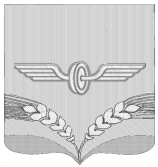 АДМИНИСТРАЦИЯ СОВЕТСКОГО РАЙОНА КУРСКОЙ ОБЛАСТИ П О С Т А Н О В Л Е Н И Е от  25.09.2023 №  912п.КшенскийО внесении изменений в административный регламент по предоставлениюмуниципальной услуги «Направление уведомленияо планируемом сносе объекта капитального строительстваи уведомления о завершении сноса объекта капитального строительства»на территории Советского района Курской области», утвержденный постановлением Администрации Советского района от 04.03.2022 №237В соответствии с Федеральным законом от 27 июля 2010 года № 210-ФЗ «Об организации предоставления государственных и муниципальных услуг» и постановлением Администрации Советского района Курской области от 02.06.2022 года №629 «О разработке и утверждении административных регламентов предоставления муниципальных услуг» Администрация Советского района Курской области ПОСТАНОВЛЯЕТ:1. Внести следующие изменения в административный регламент по предоставлению муниципальной услуги «Направление уведомления о планируемом сносе объекта капитального строительства и уведомления о завершении сноса объекта капитального строительства» на территории Советского района Курской области», утвержденный постановлением Администрации Советского района от 04.03.2022 №237:1.1 в п.1.7 слово «ответственный» заменить словом  «ответственное»;1.2 в абз. 2 п. 1.9 местоимение «их» заменить местоимением «его»;1.3 в п.1.12 слова «об окончании строительства» заменить словами «о планируемом сносе объекта капитального строительства, о завершении сноса объекта капитального строительства»;1.4 в п.2.10 слово «Уведомления» заменить словами «Регистрация уведомления»;1.5 в абзаце 2 п. 2.10:-  слова «об окончании строительства» заменить словами «о планируемом сносе объекта капитального строительства, о завершении сноса объекта капитального строительства»;- слова «следующий за днём направления указанного уведомления» исключить;1.6 в подпункте а п.2.17 слово «уведомления» заменить словом «уведомлений»;1.7 в п.3.5 слова «Электронное уведомление о сносе, уведомления» заменить словами «Электронное уведомление о планируемом сносе, уведомление»;1.8 в п.6.3 слова «При наличии уведомления о планируемом сносе, уведомления о завершении снова указания» заменить словами «При наличии в уведомлении о планируемом сносе, уведомлении о завершении снова указания».2.Постановление вступает в силу со дня его опубликования на официальном сайте муниципального района «Советский район» Курской области.Глава Советского районаКурской области  									 В.М.Жилинков